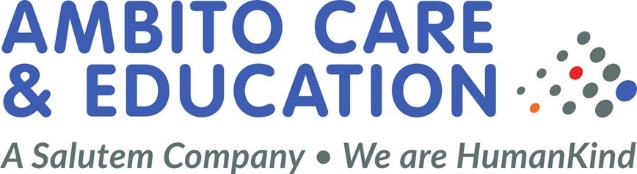 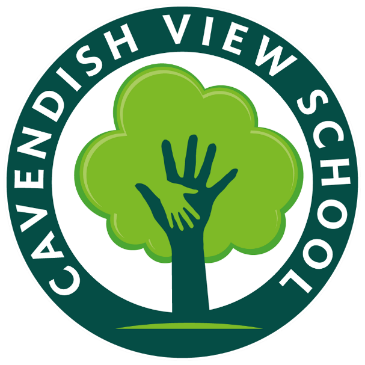 Cavendish View School Exclusion PolicyCreated on: January 2022Review Date: January 2023At Cavendish View School the sanction of a fixed term exclusion is only ever invoked after serious deliberation and appropriate consultation with relevant parties. This would be in response to the most serious of circumstances where a child has endangered themselves or others in a way which makes their continued presence at the school an unacceptable risk.Types of exclusionThere are 2 kinds of exclusion - fixed period (suspended) and permanent (expelled).Fixed period exclusionA fixed period exclusion is where your child is temporarily removed from school. They can only be removed for up to 45 school days in one school year, even if they’ve changed school.If a child has been excluded for a fixed period, schools should set and mark work for the first 5 school days.If the exclusion is longer than 5 school days, the school must arrange suitable full-time education from the sixth school day, e.g. at a pupil referral unit.Permanent exclusionPermanent exclusion means your child is expelled. Your local council must arrange full-time education from the sixth school day.SMSC Every pupil, regardless of race, religion, ethnicity, sexuality, disability or SEN within this inclusive school has an entitlement to fulfil his optimum potential. To achieve this we believe the spiritual, moral, social and cultural aspect of education to be an important focus for all our pupils. SMSC plays a major part in their ability to achieve and learn and prepares them for the opportunities, responsibilities and experience of adult life.  These aspects are embraced in every aspect of school life: making sure we provide the best services for both learning progress as well as the Spiritual, Moral, Social and Cultural developmentSafeguardingThis organisation is committed to safeguarding and promoting the welfare of children and young people and expects all staff, pupils, parents/carers, visitors and volunteers to share this commitment.  A safer setting starts with safe individuals.UN Convention on the Rights of the ChildWe have written this policy taking into consideration the following Article:Article 28 – Children have the right to an education.